Муниципальное  дошкольное образовательное учреждение«Детский сад общеразвивающего вида «Родничок» села МоршанкаПитерского района Саратовской областиМастер – класс  « Роспись Семёновской матрёшки»(младшая группа)Воспитатель : Валиева Линора Рустамовна( 1 квалификационная категория )2022 годАннотация мастер-класса. 2022 год объявлен годом народного искусства и нематериального культурного наследия народов России. Знакомство с культурным наследием России я решила начать со знакомства с Семёновской матрёшкой, что является самым простым понятием для детей младшего дошкольного возраста. «Семеновская» роспись матрёшки характеризуется не столько определенными деталями, сколько подбором цветов: здесь всегда присутствуют чистые теплые тона – желтый, красный, а также нередки добавления зелени и синего. При этом основные детали очерчены чёрным контуром, что придает четкости всем линиям, простые сарафаны с цветочными узорами.Благодаря мастеру- классу дети познали азы народной росписи. Данный мастер –класс рассчитан на детей младшего дошкольного возраста. Цель: Познакомить детей с историей народной игрушки, её внешним видом, обликом, особенностями росписи матрёшек. Развивать творческую фантазию детей, их самостоятельность в придумывании рисунка сарафана для матрёшки. Упражнять в рисовании различных цветочных орнаментов.
Задачи: Образовательные:  дать представление о традиционных русских промыслах и сувенирных игрушках — матрешках (семёновские матрешки); обратить внимание на их форму; учить детей создавать свой образ матрёшки, используя декоративные элементы семеновской росписи (лепестки, цветок, завиток и др.). Развивающие: развивать стремление детей быть оригинальными в создании цветового образа своей матрешки;  развивать у детей  творческие способности, фантазию, наблюдательность;  развивать самостоятельность в придумывании рисунка сарафана, фартука и платка для матрёшки. Воспитательные: воспитывать у детей чувство коллективизма, желание совместно достигать желаемого результата; воспитывать эстетический и художественный вкус.
Оборудование:  Силуэты  деревянных  плоскостных матрёшек для каждого ребёнка,  вырезанные из фанеры и отшлифованные мелкой наждачной бумагой, краски акриловые, ватные палочки, чёрный маркер,  салфетки,  кисточки, подставки для кистей, клеёнки, графитный карандаш, влажные салфетки, наглядные пособия: семеновские матрёшки, альбомы для рассматривания по народному творчеству.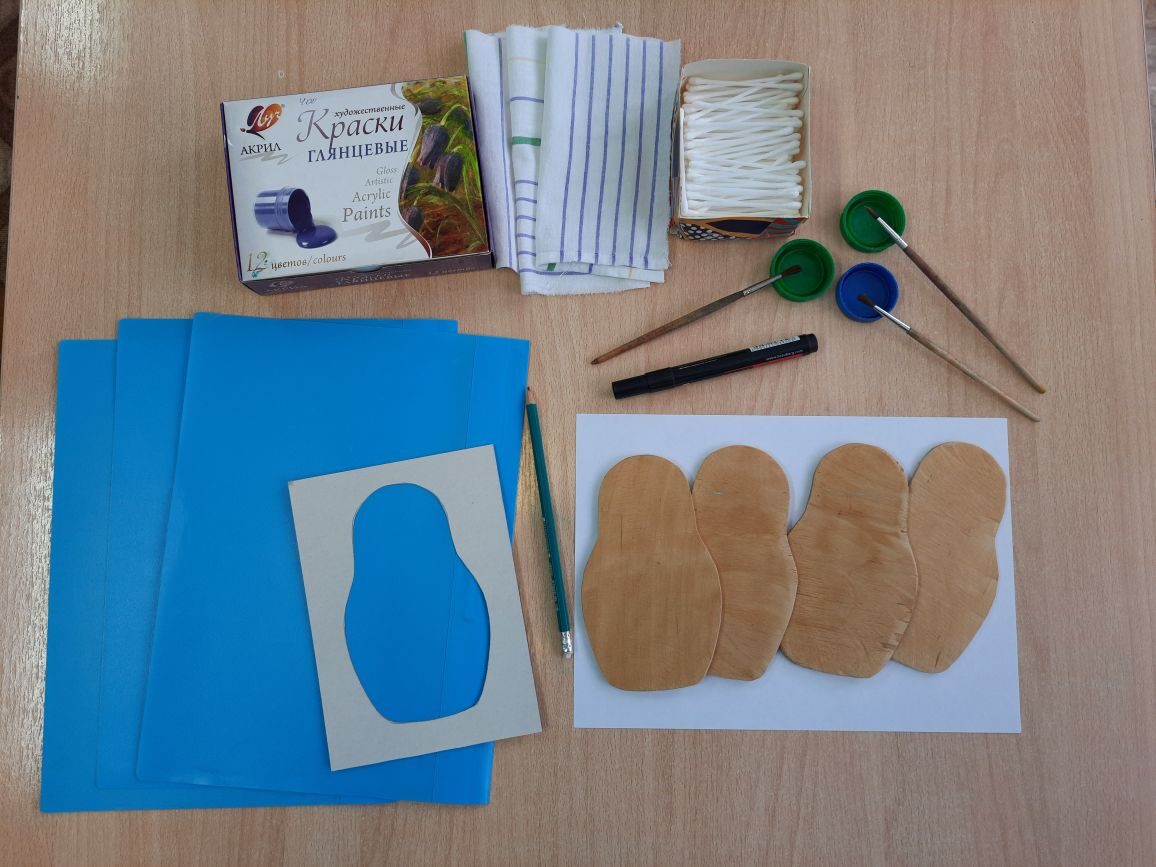 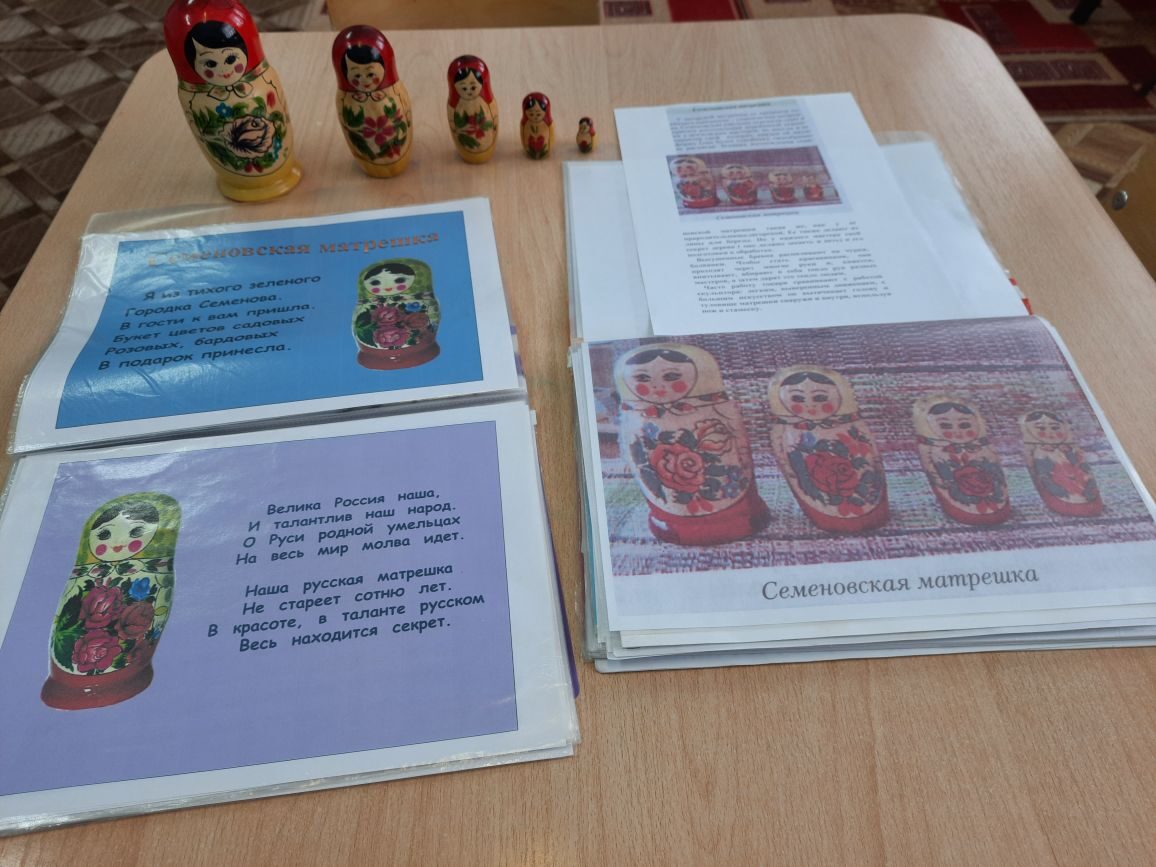 Методы и приёмы: наглядные (показ иллюстраций, демонстрация действий, наблюдения); словесные (художественное слово: потешки, стишки, разъясняющие объяснения, пояснение, вопросы к детям, словесная оценка результатов в процессе текущего и итогового контроля, анализ и выводы);  практические (роспись матрёшек);здоровьесберегающие (пальчиковая гимнастика, смена положений во время мастер – класса, наблюдение за осанкой) Этапы построения мастер- класса1.Организационный.Я на ярмарке была,
Сундучок вам принесла.
Сундучок тот не простой,
И товар в нем расписной.
Что же в этом сундучке?Я открою вам секрет. Спрятана в сундучке игрушка. А какая игрушка, вы узнаете, когда отгадаете загадку.Деревянные подружкиЛюбят прятаться друг в дружке,Носят яркие одёжки,Называются — …(Матрёшки).-Ой, да тут матрёшки, какие красивые! Достаю большую матрёшку, все внимательно её рассматривают. Матрёшка здоровается с детьми и раскрывает им свой секрет:Я из тихого зелёногоГородка Семёнова.В гости к вам пришла.Букет цветов садовых Розовых, бордовыхВ подарок принесла. Матрёшки на окошкеПод ярким сарафаном ,И вся семья в матрёшке ,Как в доме деревянном.Нашу гостью – матрёшку сделали семёновские мастера, давайте рассмотрим её повнимательней.Каждый ребёнок получает по одной матрёшке.-Как вы думаете, для чего сделали этих матрёшек?-Правильно, чтобы детки могли играть, развлекаться, ума набираться.-Как вы думаете, из чего делали эти игрушки – куколки?-Конечно, из дерева. Мастер брал деревянный брусок и ножом обрезал лишнее, закругляя его. Матрёшку украшали красками, разрисовывая ей сарафан, фартук и платок.-А чем матрёшки вам понравились? (Они красивые ,нарядные ,яркие ,весёлые). -Какой узор на сарафане? -Как украшен платок?-Чем украшен фартучек матрёшки? Но в сундучке ещё лежат матрёщки и  у них случилась беда,  дождик смыл с них всю краску. Стали матрешки совсем белые, некрасивые. Загрустили матрёшки, запечалились, пришли к вам за помощью. Надо вернуть матрёшкам их красочность, сделать их опять яркими и веселыми. Поможете матрёшкам? Наши матрёшки будут плоскими , ими мы украсим наш изоуголок.Каждый из вас придумает свой узор, свои цветы и украсит сарафан, платок и фартук своей матрёшке-подружке. А чтобы у вас получились красивые  узоры, мы сделаем зарядку для наших пальчиков.Пальчиковая гимнастика:-Прежде чем матрёшек рисовать,-Нужно пальчики размять.-Раз, два, три, четыре, пять,-Начинаем рисовать.Ну, а теперь вы, как настоящие мастера - художники, распишите своих матрешек, помогите стать им снова яркими, нарядными. Дети приступают к росписи. Во время работы звучит русская народная мелодия.2. Основная часть.Расписывать матрёшек будем в семёновском стиле. 1.Начнём с платка. По краю платка располагаем маленькие бутоны цветов. Рисовать мы их будем примакиванием ватной палочки. 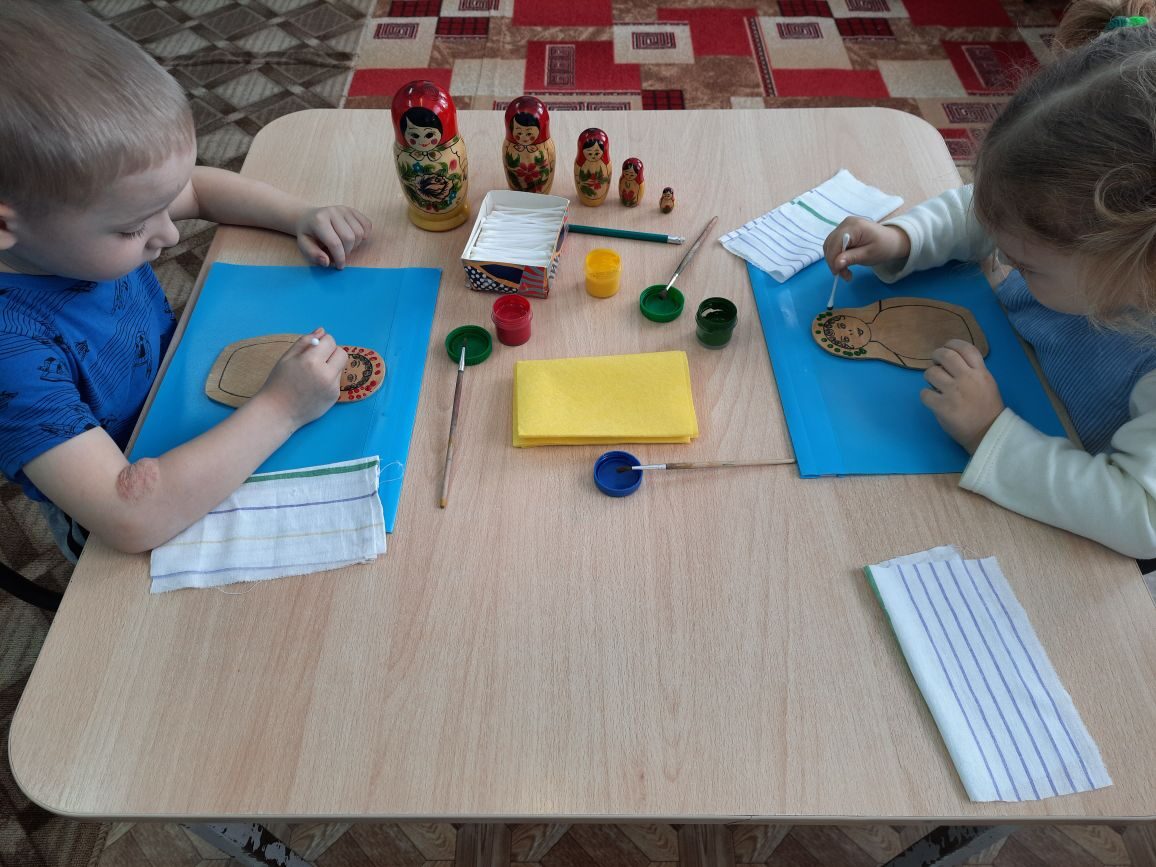 2.Далее, будем расписывать сарафан матрёшки. Кончиком кисточки обводим контур сарафана, а потом закрашиваем середину, аккуратными плавными мазками. 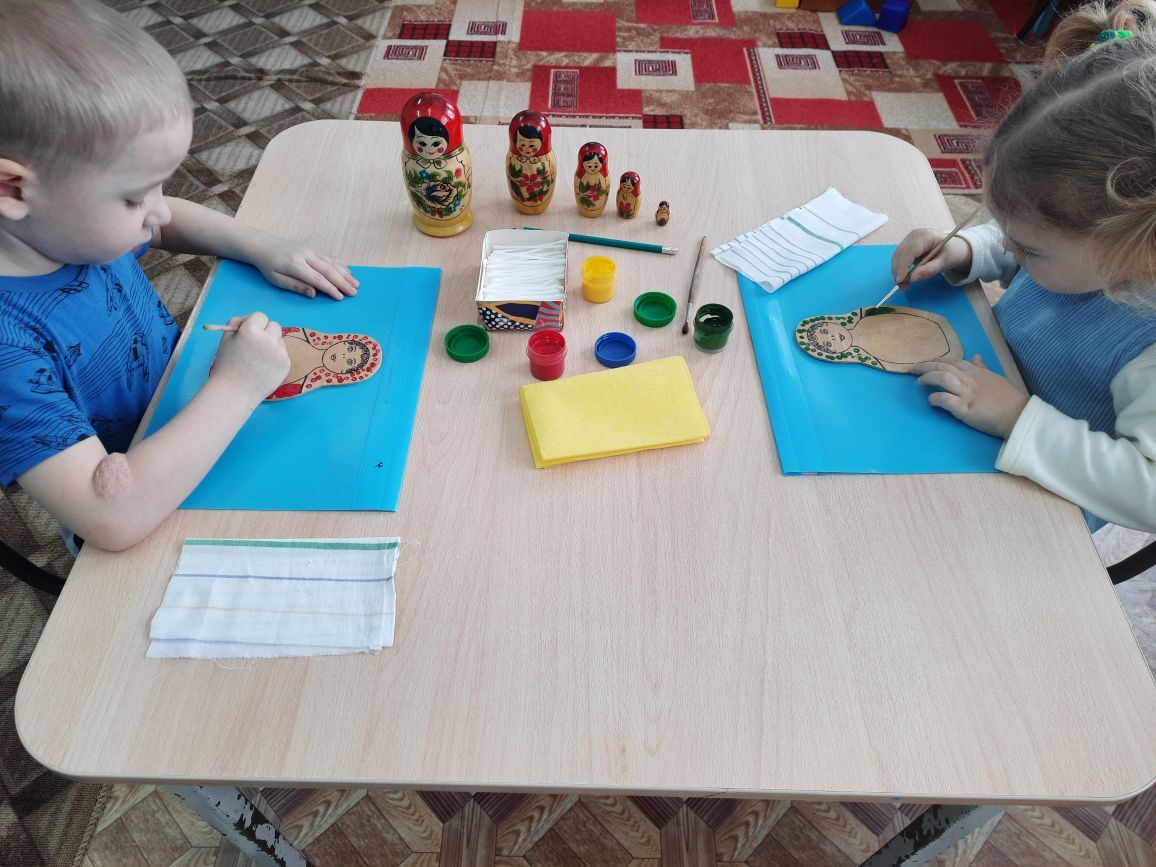 3.Фартук у матрёшки расписан розами, чтобы нарисовать их, нам понадобятся красный цвет. Создавать розы мы будем пальчиками. Также нарисовали пальчиком  на лице матрёшки  этой же краской щечки, а губки покрасили тонкой кисточкой по готовому контуру.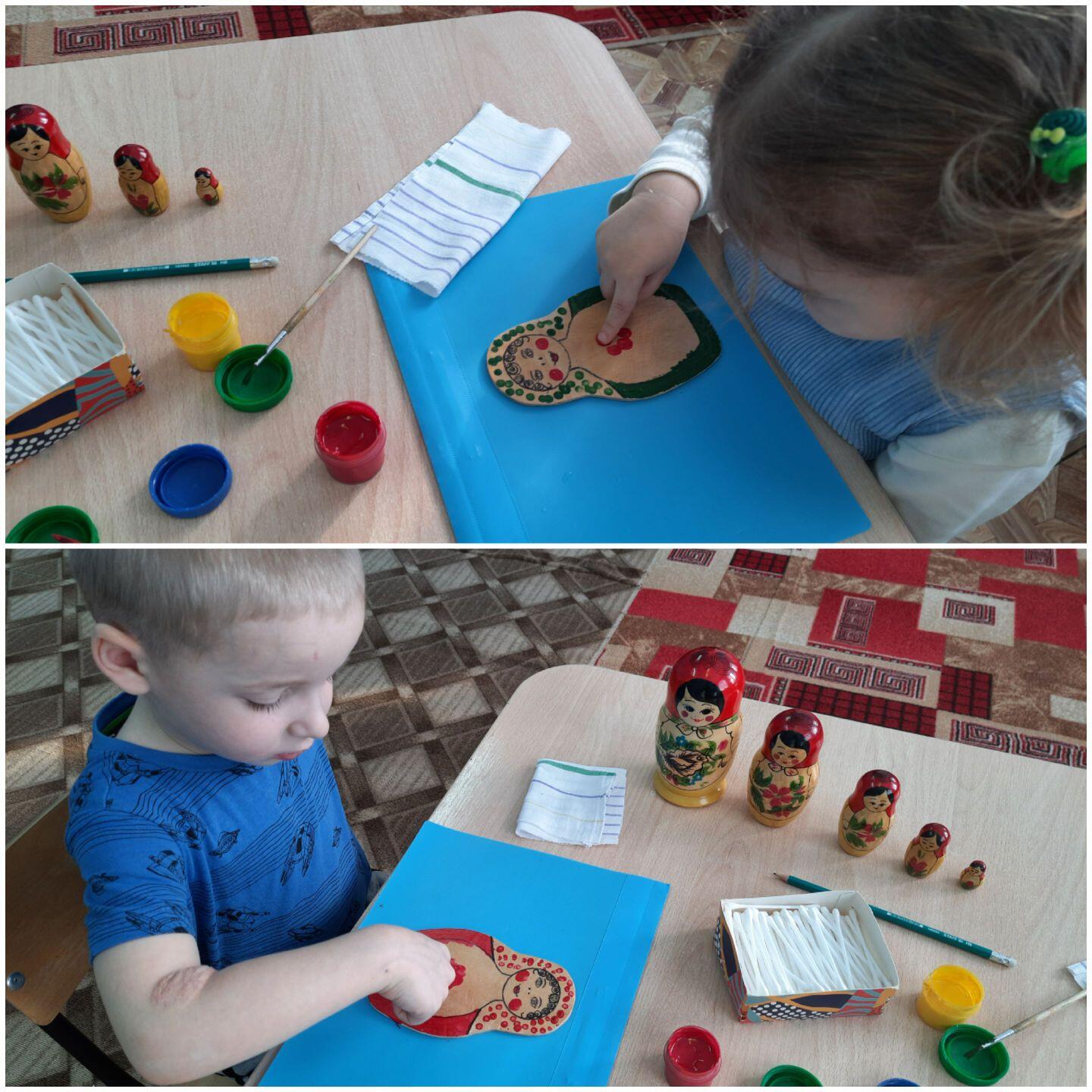 4.После того, как подсохли розы, дополняем их зелёными листочками. Посмотрите, как я нарисую большие листья. На кончик кисточки набираю зелёной краски и рисую листочки. Листочки рисую примакиванием кисточки.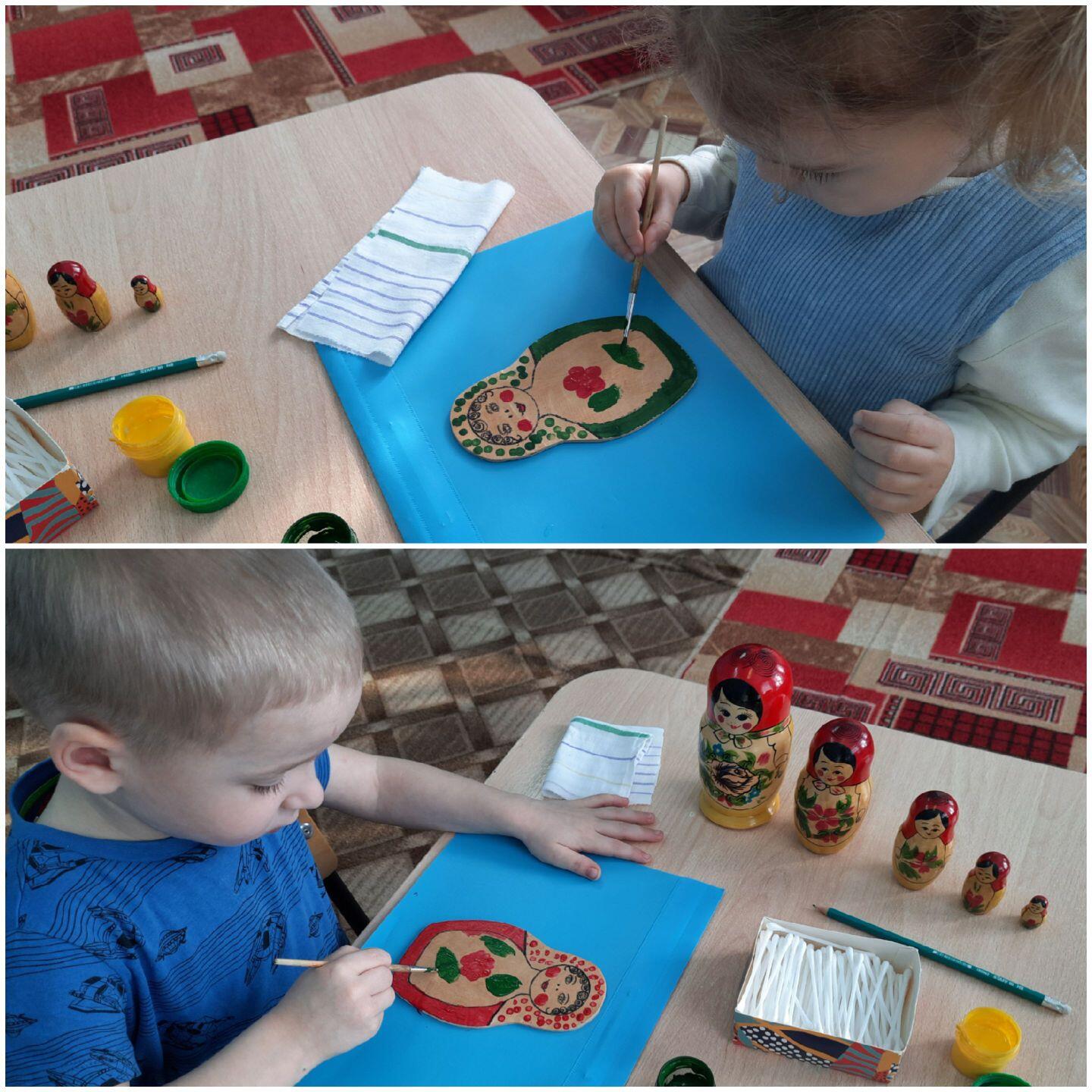 5.- Какие красивые узоры получились! Вы все очень постарались.(Прячу в большую матрёшку маленьких ,приговариваю):Мышку встретили подружкиИ попрятались друг в дружке,А, которая,  осталась,Больше всех перепугалась.Прощаются с матрёшкой,  убираю  матрёшку в бабушкин сундучок.3.Итог мастер- класса. Вот какие  получились нарядные  матрёшки, подружки нашей гостьи. Таким красочным хороводом матрёшек мы украсим наш изоуголок в группе.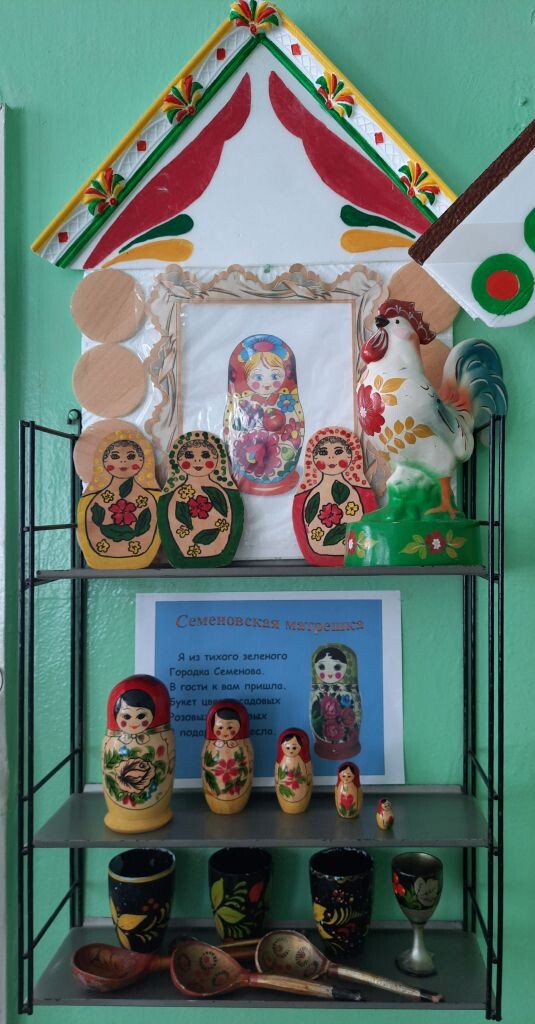 4.Рефлексия.Ну вот, ребята, и окончена наша работа. Давайте рассмотрим матрёшек  друг у друга  и поделимся впечатлениями.Какие они у вас получились яркие и нарядные. А как они называются, в каком стиле мы их расписывали? Чья матрёшка понравилась вам больше всего? Почему? Нашей гостье, Семёновской матрёшке, очень нравятся её новые подружки, они такие нарядные, яркие, весёлые. Вы настоящие мастера-художники! Спасибо, все молодцы!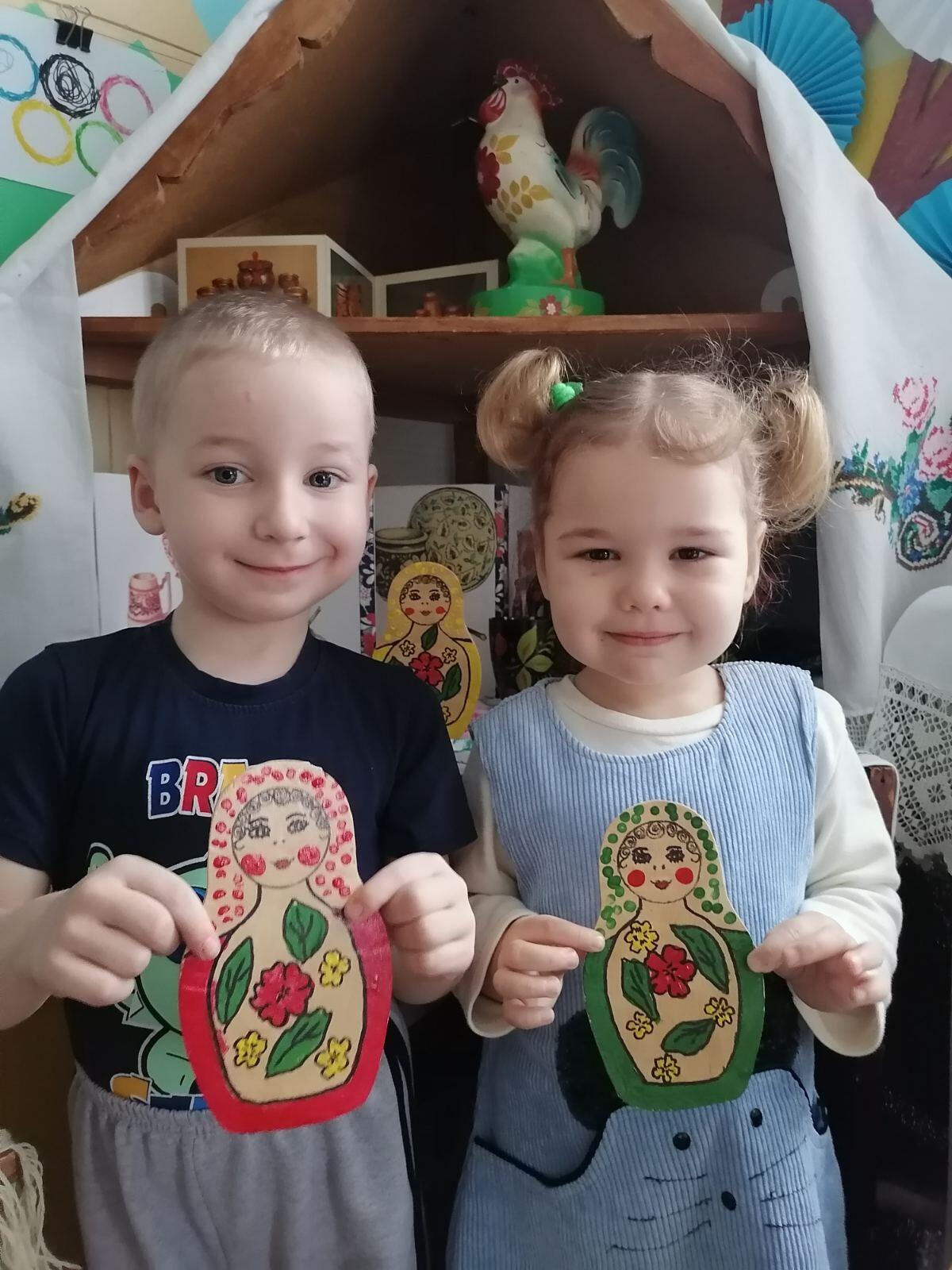 